ТОМСКАЯ ОБЛАСТЬ ТОМСКИЙ РАЙОНМуниципальное образование «Калтайское сельское поселение»ИНФОРМАЦИОННЫЙ БЮЛЛЕТЕНЬКАЛТАЙСКОГО СЕЛЬСКОГО ПОСЕЛЕНИЯ Периодическое официальное печатное издание, предназначенное для опубликованияправовых актов органов местного самоуправления Калтайского сельского поселения и иной официальной информацииИздается с «20» октября 2005 г.		с. Калтай  					 № 109                  19 декабря 2023 годаТомская область Томский районМуниципальное образование  «Калтайское сельское поселение»Администрация Калтайского сельского поселенияПОСТАНОВЛЕНИЕот 12 декабря 2023 года					                                         № 233с.КалтайОб утверждении мест выгула домашних животныхВ соответствии с Федеральным законом от 27 декабря 2018 года №498-ФЗ «Об ответственном обращении с животными и о внесении изменений в отдельные законодательные акты Российской Федерации» и Приказом Департамента ветеринарии Томской области от 04.10.2023 года №4 «Об установлении дополнительных требований к содержанию домашних животных, в том числе их выгулу на территории Томской области»,ПОСТАНОВЛЯЮ:Определить территории для выгула домашних животных согласно приложениям.Владельцы домашних животных обязаны:обеспечивать домашнему животному место его содержания, уход и заботу с учетом его естественных потребностей в соответствии с его породой и особенностями, в том числе удовлетворять его потребности в полнорационном корме, воде, сне, движении, естественной активности и физической нагрузке;не допускать содержание домашних животных на балконах и лоджиях, лестничных площадках, чердаках, в подвалах, коридорах и других помещениях общего пользования многоквартирных домов, а также в транспортных средствах, на придомовой территории многоквартирных домов, иных общественных местах;содержать собак на территории частных домовладений, садовых или огородных земельных участках в вольерах или на привязи, за исключением случаев содержания собак на земельных участках, имеющих ограждение, предотвращающее самостоятельный выход собак за пределы указанного земельного участка;обеспечивать нахождение в общественном транспорте домашних животных в специальном переносном устройстве, кроме собак (за исключением собак-поводырей), находящихся на поводке длиной не более 0,8 метра и в наморднике.Запрещается выгул:домашних животных на детских, спортивных площадках, пляжах, местах проведения  массовых мероприятий (за исключением мероприятий с неотъемлемым участием домашних животных), на территориях учреждений социальной сферы, образовательных организаций, организаций здравоохранения, организаций общественного питания и торговли (за исключением собак-проводников и служебных собак, находящихся при исполнении служебных заданий);домашних животных лицами, находящимися в состоянии алкогольного, наркотического или иного токсического опьянения, либо лицами, признанными судом недееспособными, без сопровождения совершеннолетнего лица, способного обеспечить безопасность недееспособного гражданина и безопасность окружающих людей;потенциально опасных собак и собак крупных пород несовершеннолетними лицами.Выгул собак (за исключение щенков в возрасте до трех месяцев и случаев, когда собака находится в специальном переносном устройстве) осуществляется на коротком поводке и в наморднике.Допускается выгул без намордника щенков в возрасте до трех месяцев и собак малого размера.Свободный выгул домашних животных допускается:на специально предназначенных для этих целей огороженных территориях (площадках);за пределами населенных пунктов, территорий садоводства или огородничества (за исключением потенциально опасной собаки) при условии соблюдения мер, обеспечивающих безопасность граждан.Оставление собак на привязи в общественных местах допускается при обеспечении возможности свободного и безопасного передвижения людей и проезда транспортных средств.8. Постановление Администрации Калтайского сельского поселения от 21.02.2019 №26 «Об утверждении мест выгула животных» считать утратившим силу.	9. Настоящее постановление опубликовать на официальном сайте муниципального образования «Калтайское сельское поселение» (www.kaltai.ru).	10. Настоящее постановление вступает в силу со дня его официального опубликования.	11. Контроль за выполнением постановления оставляю за собой.И.о. Главы поселения (Главы Администрации)			     			Р.Г. ТитовПриложение 1 к постановлениюАдминистрации Калтайского сельского поселенияот 12.12.2023 №233Схема размещения территорий, определенных для выгула собак в с.Калтай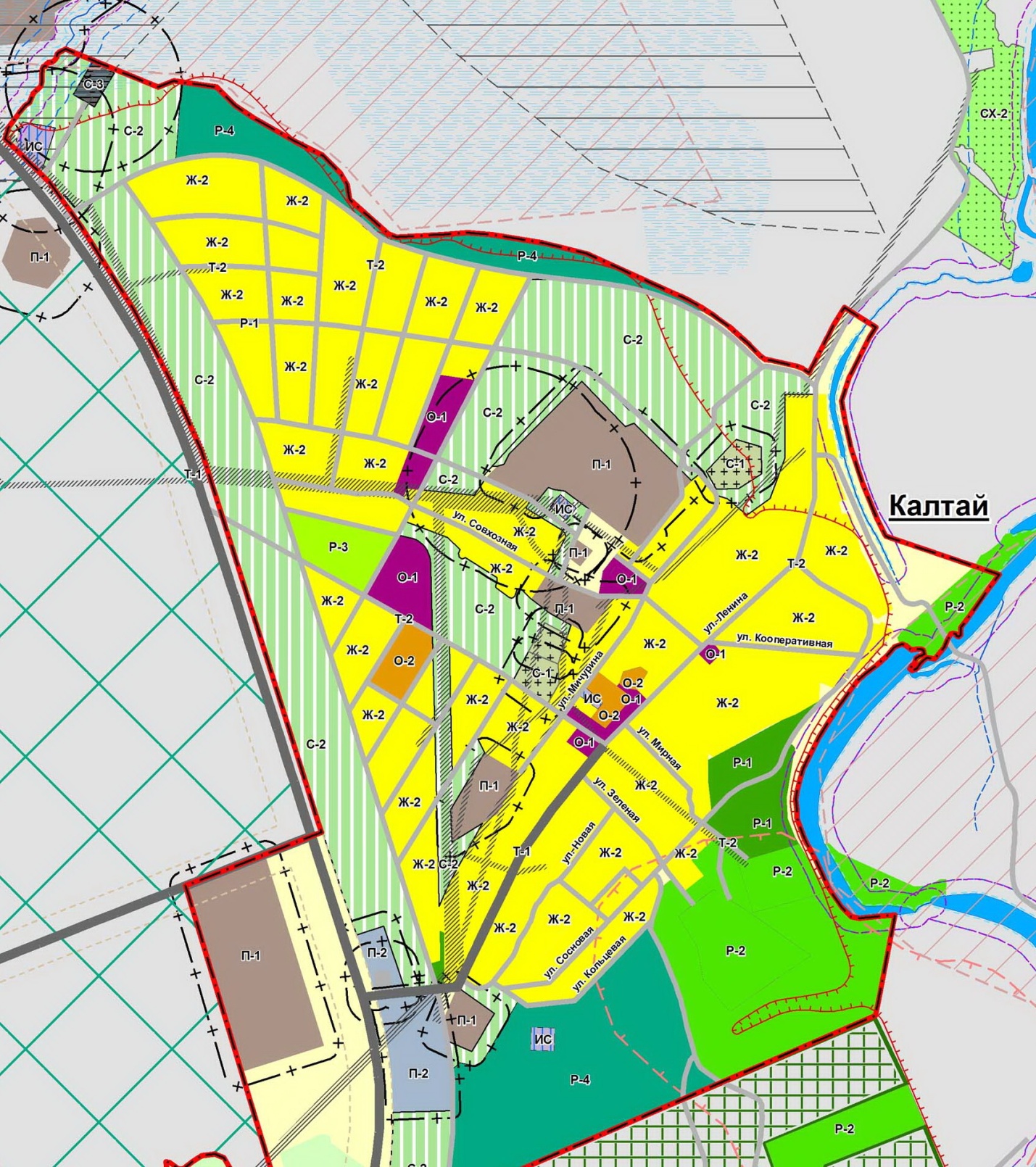                          - территория, определенная для выгула собакПриложение 2 к постановлениюАдминистрации Калтайского сельского поселенияот 12.12.2023 №233Схема размещения территорий, определенных для выгула собак в с.Курлек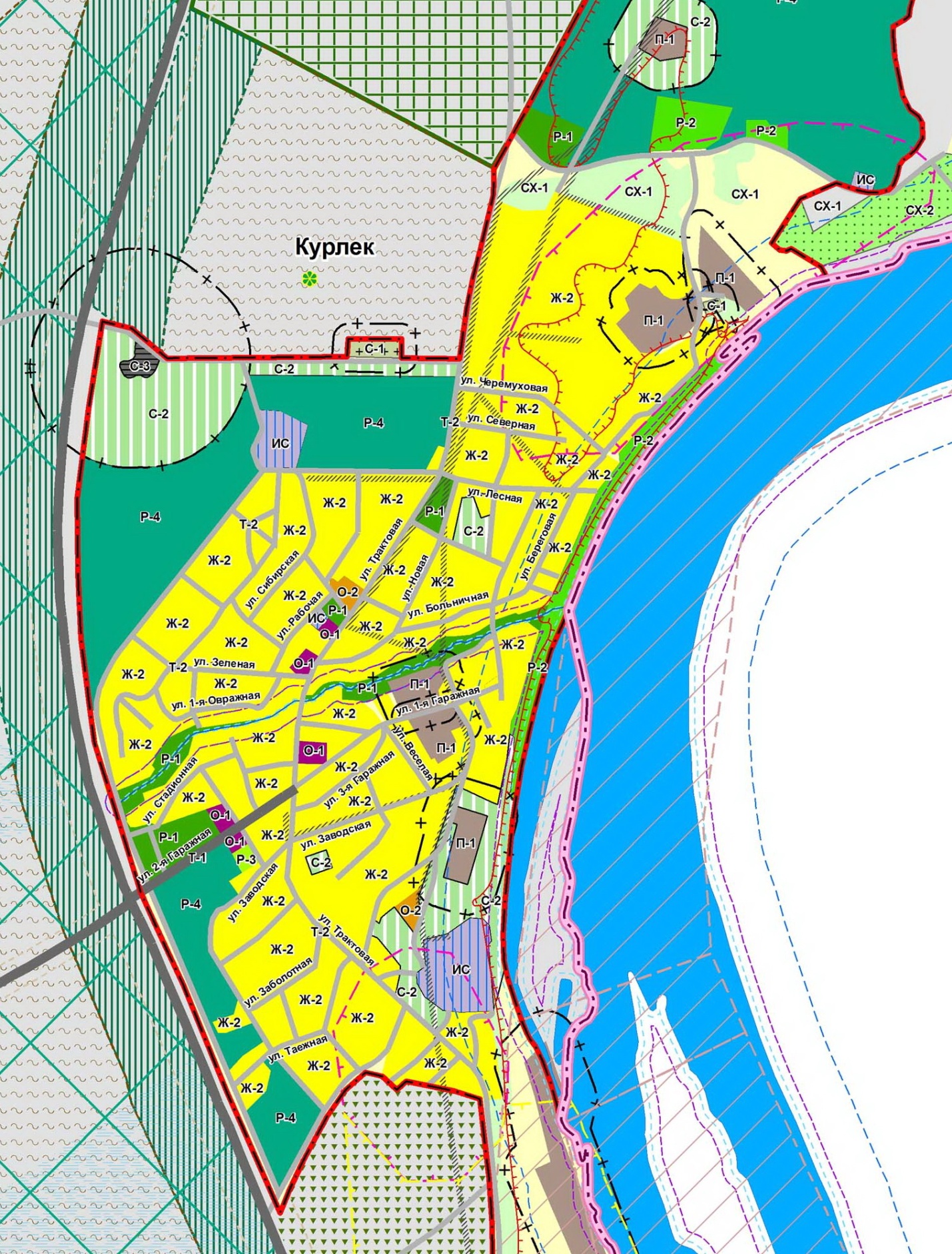                          - территория, определенная для выгула собакПриложение 3 к постановлениюАдминистрации Калтайского сельского поселенияот 12.12.2023 №233Схема размещения территорий, определенных для выгула собак в д.Кандинка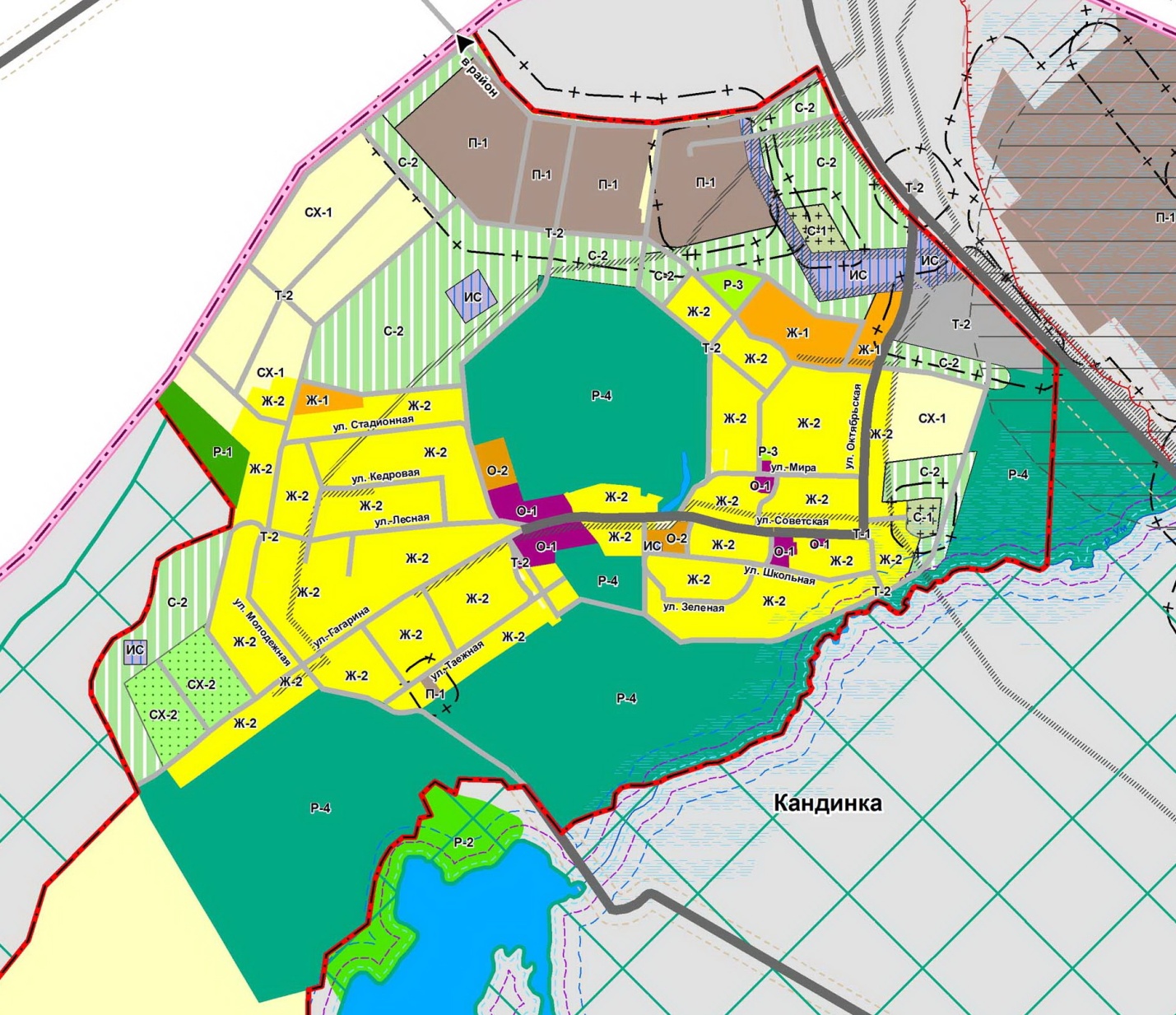                          - территория, определенная для выгула собак